Leitfaden für das teilstrukturierte Interview zur Lesesozialisation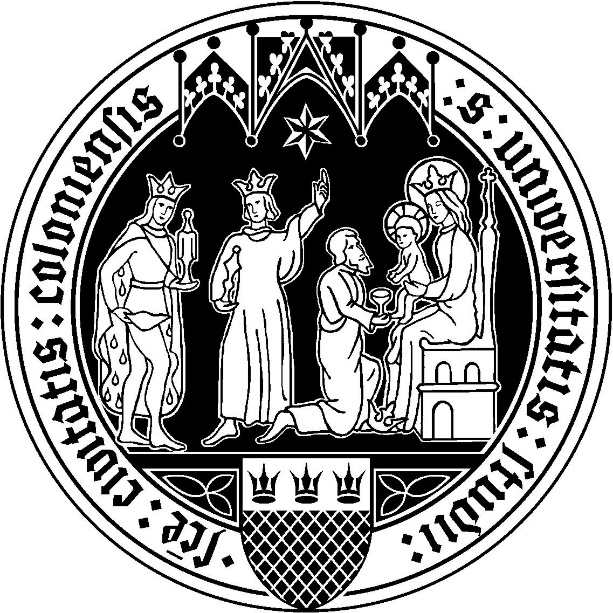 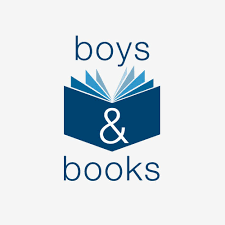 mit einem Schüler (Klasse 3 – 9)(bitte altersgerecht anpassen)Vorspann:Hallo, ich bin der/die… und studiere an der Uni Köln um später Deutschlehrer/in zu werden. Im Rahmen meiner Ausbildung beschäftigen wir uns in einem Kurs gerade mit der Frage, welche Bücher für Jungs interessant sein könnten. Darum freue ich mich, dass du dich bereit erklärt hast, ein von uns ausgewähltes Buch – quasi als „Tester“ – zu lesen und hinterher ein Interview mit mir darüber zu führen. Ich werde dich dann zu deinen Leseerfahrungen und Meinungen über dieses Buch befragen. Heute jedoch möchte ich gern mit dir über deine Freizeitgestaltung sprechen. Dabei interessiert mich, welche Medien du gerne nutzt (z.B. Computer, Fernsehen, Bücher) und was dir daran besonders gefällt. Und vor allem möchte ich etwas mehr über deine Einstellung zum Lesen und deine Erfahrungen mit Büchern wissen. Du kannst in diesem Interview ganz offen sprechen; deine Antworten werden nur anonym ausgewertet, das heißt ohne dass dein Name genannt wird, und deine Eltern und Lehrer werden nichts über den Inhalt unseres Gesprächs erfahren. Ich werde unser Gespräch mit diesem Gerät (xxx) aufnehmen, darum machen wir jetzt erst einmal eine Probe, ob die Technik funktioniert ...  (hier die Probeaufnahme machen und überprüfen!)Hast du noch Fragen? …. Sonst legen wir jetzt los.Anschließend (nach Ausschaltung des Aufzeichnungsgerätes): Absprachen treffen zur Lektüre des Buches, ggf. Austausch während der Lektüre und Zeitpunkt des zweiten Interviews. FragedimensionenMögliche InterviewfragenA. Lebenswelt, FreizeitinteressenA. Lebenswelt, FreizeitinteressenFreizeitverhaltenWas hast du gestern in deiner Freizeit gemacht?War das einer normaler/typischer Tag für dich?Was hast du am letzten Wochenende gemacht?War das ein normales/typisches Wochenende für dich?Was machst du gerne mit deinen Freunden bzw. Geschwistern?Was machst du, wenn du alleine bist?Bist du nachmittags lieber drinnen oder draußen?Machst du manchmal auch etwas mit deinen Eltern?B. MediennutzungB. MediennutzungMedienausstattungWie sieht dein Zimmer (hast du ein eigenes Zimmer?) aus – welche Medien besitzt du selbst? (Ggf. Kategorien aus dem Fragebogen – Fragekomplex 2 abfragen: Fernseher, Radio, CD-Player, DVD-Player, Notebook, Spielekonsole….)Oder Medienkarten einsetzen (vgl. Pfaff-Rüdiger)FernsehenWann hast du das letzte Mal etwas im Fernsehen angeschaut? Welche Sendung(en) war(en) das?  Mit wem hast du sie angeschaut? Habt ihr hinterher darüber gesprochen?Wie ist es mit dem Fernsehen bei dir allgemein: wie oft und wie lange siehst du fern?Welche Sendungen siehst du am liebsten? (Zum Nachfragen ggf. Sendungen auf dem Fragebogen, S. 4, abfragen.)Worum geht es dabei? Was gefällt dir daran besonders?Videos / Filme (Youtube usw.)Wann hast du dir zuletzt einen Film angeschaut, der nicht im Fernsehen lief, sondern auf DVD, im Internet (z.B. Youtube oder Netflix, Sky usw.) Welcher Film war das? Wie oft schaust du dir Filme oder Videoclips an? Hast du besondere Vorlieben, nach denen du auswählst? Welche sind das? (Zum Nachfragen ggf. Fernsehsendungen, S. 4 Fragebogen, abfragen.)Gehst du manchmal ins Kino? (Nachfragen: mit wem usw….)Besitzt du eigene DVDs? Wenn ja: wieviele….Computer / Notebook / InternetBesitzt du einen eigenen Computer, ein Notebook oder ein Tablet? Besitzt du ein Handy oder Smartphone? Wenn ja: Hat dein Gerät einen Zugang zum Internet? (Flatrate…)Wenn nicht: Hast du regelmäßig oder eingeschränkt Zugang zu einem Computer oder anderen Gerät bei dir zu Hause? Wem gehört er? Wie und wann genau darfst du ihn nutzen?Wie oft und wie lange bist du an diesem Gerät (Computer…)? (An einem normalen Wochentag / am Wochenende?) Was genau machst du am Computer (resp. Notebook, Tablet…)? (Zum Nachfragen die Liste der PC-Tätigkeiten im Fragebogen, S. 3, nutzen! Ergänzen: Instagram, Youtube, Netflix…]Wie gern (oder auch: wie gut) nutzt du den Computer? [Wie hast du die Computernutzung gelernt? Wer hat dir bestimmte Dinge (konkretisieren!) gezeigt?]Wie nutzt du das Internet? Gibt es Seiten, die du regelmäßig besuchst?Computer- / VideospieleBesitzt du (oder deine Geschwister) eine Spielekonsole?Welche Spiele spielst du dort oder am Computer? Spielst du allein oder mit Freunden / Geschwistern / Eltern? Mit wem genau?Spielst du online oder offline?Hast du aktuell ein Lieblingsspiel? Worum geht es dabei? Was gefällt dir daran besonders gut?	HörmedienWelche Hörmedien nutzt du: Radio, CDs, MP 3-Player, Streamingdienste wie Spotify….?Hörst du nur Musik oder auch Wortsendungen oder Geschichten, z.B. Hörbücher oder Hörspiele?Wenn ja: welche Geschichten oder Sendungen hörst du am liebsten?Worum geht es da?C.  LesenC.  LesenLesen in der FreizeitLiest Du in Deiner Freizeit manchmal Bücher, Comics, Zeitschriften oder anderes?Wenn ja: was liest Du gerade?In / mit welchem Medium? (‚Buch, E-Book, online….) Worum geht es da?Wann hast du das letzte Mal darin gelesen?Wie kommst du zu deinem Lesestoff? (wer macht ihn zugänglich: Eltern, Freunde, Bibliotheken….?)Wie schätzt du dich selbst ein: bist du ein guter oder nicht so guter Leser?Möchtest Du dich selbst im Lesen verbessern?LieblingsbuchHast du ein Lieblingsbuch (einen Lieblingsautor / eine Lieblingsserie)? Wenn ja: Welches ist das? (ggf.: Worum geht es da?)[Gibt es eine Figur in deinem Lieblingsbuch / Comic, die du besonders gern magst? Wie ist die/der so?][Wärst du gerne wie er/sie? Oder hättest du sie/ihn gern zur Freundin/zum Freund?][Stellst du dir manchmal vor, was du an seiner Stelle gemacht hättest? Oder fieberst richtig mit ihm mit?][Gibt es eine Figur, die du richtig blöd findest? Ärgerst du dich manchmal auch über sie/ihn?]Leseklima in der FamilieLesen deine Eltern (Mutter / Vater) oder Geschwister gern? Was lesen sie?Finden deine Eltern es toll, wenn du zuhause liest?Haben deine Eltern (Vater, Mutter, andere Familienmitglieder) dir früher vorgelesen? Wie war das, wann und was habt ihr gelesen?Redest du mit deinen Eltern (Geschwistern, anderen Familienmitgliedern) darüber, was du gerade liest?Leseverhalten der Freunde / PeersLesen Deine Freunde? wenn ja: was lesen sie?Sprecht ihr über das was ihr gerade lest?Lesen in deinem Freundeskreis eher die Jungen oder eher die Mädchen? Warum glaubst du, ist das so?Lesen in der SchuleLiest du gerade in der Schule / im Deutschunterricht ein Buch? Wenn nein: Wann habt ihr zuletzt ein Buch gelesen? Welches….Wenn ja: Welches? Wie gefällt es dir? Wie behandelt ihr es im Unterricht? Findest du die Bücher, die in der Schule gelesen werden, eher langweilig oder interessant?AbschlussGibt es noch etwas was wir vergessen haben und was Du mir noch gerne erzählen möchtest?Ich danke dir für dieses Gespräch!